Тема :  Знакомимся с транспортом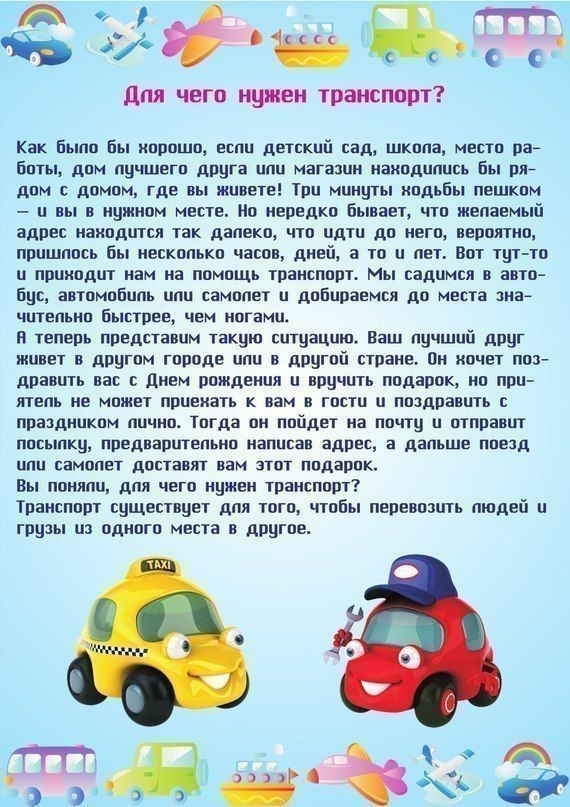 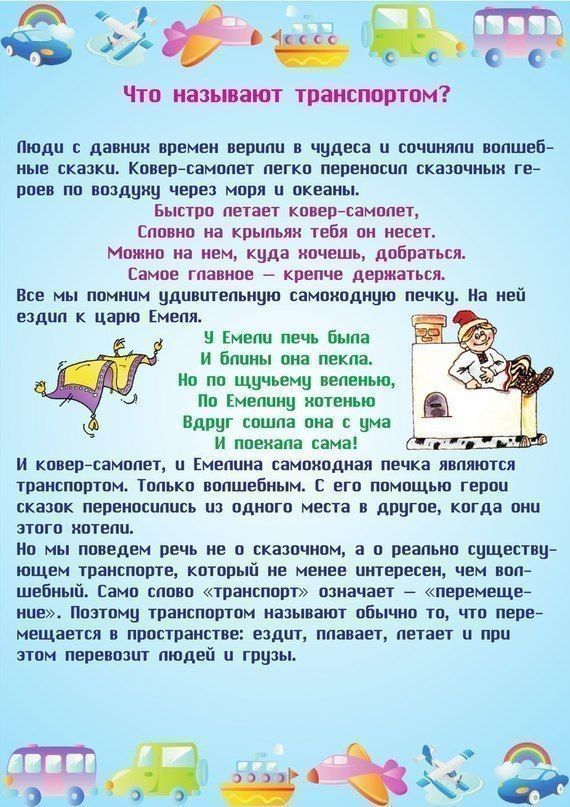 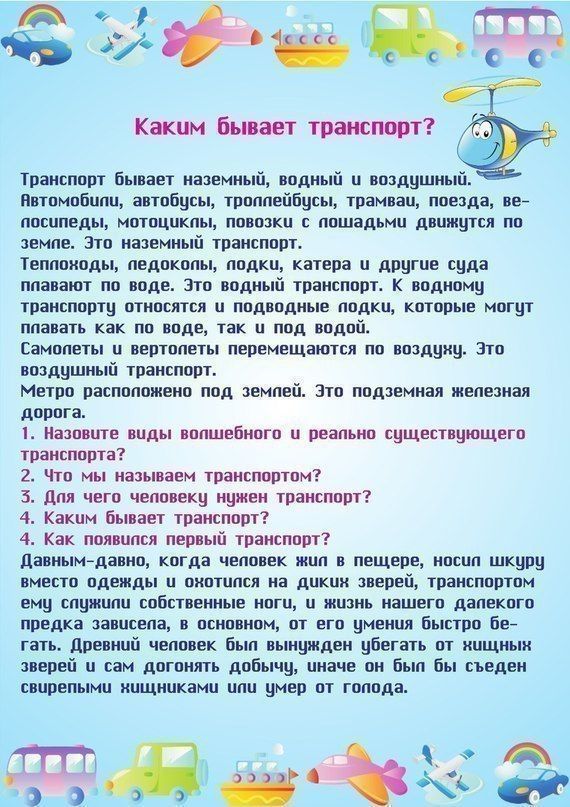 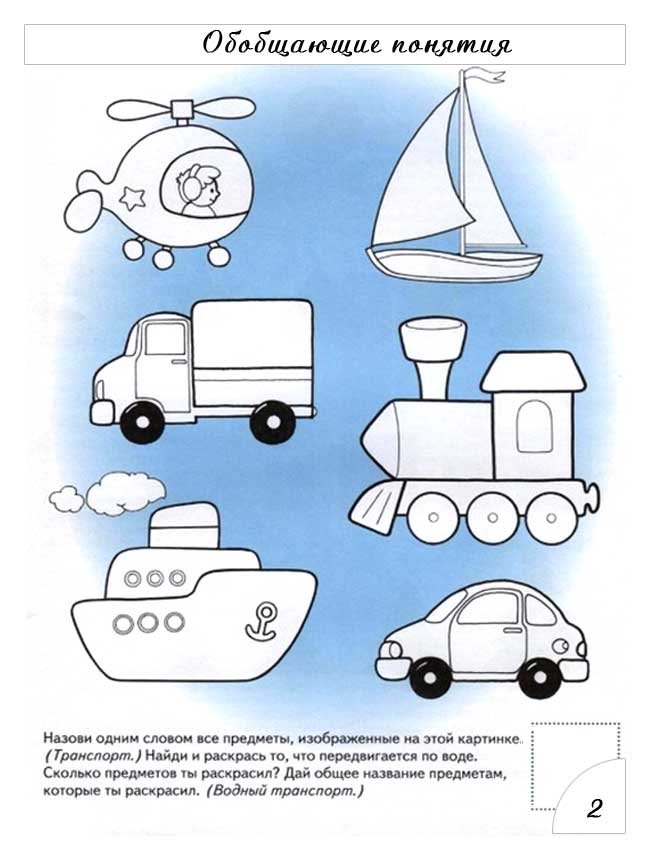 